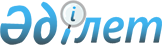 Об утверждении Правил исчисления стажа спасателям профессиональных аварийно-спасательных служб и формирований для выплат процентных надбавок за выслугу лет
					
			Утративший силу
			
			
		
					Постановление Правительства Республики Казахстан от 5 августа 2014 года № 896. Утратило силу постановлением Правительства Республики Казахстан от 18 июня 2015 года № 457

      Сноска. Утратило силу постановлением Правительства РК от 18.06.2015 № 457 (вводится в действие со дня его первого официального опубликования).      В соответствии с подпунктом 35) статьи 11 Закона Республики Казахстан от 11 апреля 2014 года «О гражданской защите» Правительство Республики Казахстан ПОСТАНОВЛЯЕТ:



      1. Утвердить прилагаемые Правила исчисления стажа спасателям профессиональных аварийно-спасательных служб и формирований для выплат процентных надбавок за выслугу лет.



      2. Признать утратившим силу постановление Правительства Республики Казахстан от 3 августа 2000 года № 1185 «Об утверждении Правил исчисления стажа работы спасателей профессиональных аварийно-спасательных служб и формирований для выплаты процентных надбавок за выслугу лет» (САПП Республики Казахстан, 2000 г., № 32-33, ст. 405).



      3. Настоящее постановление вводится в действие по истечении десяти календарных дней после дня его первого официального опубликования.      Премьер-Министр

      Республики Казахстан                       К. МАСИМОВ

Утверждены         

постановлением Правительства

Республики Казахстан   

от 5 августа 2014 года № 896 

Правила

исчисления стажа спасателям профессиональных

аварийно-спасательных служб и формирований для выплат

процентных надбавок за выслугу лет

      1. Настоящие Правила исчисления стажа спасателям профессиональных аварийно-спасательных служб и формирований для выплат процентных надбавок за выслугу лет (далее – Правила) определяют порядок исчисления стажа для выплат процентных надбавок за выслугу лет к должностным окладам спасателей профессиональных аварийно-спасательных служб и формирований (далее – спасатель).



      2. В стаж спасателя, дающий право на получение процентной надбавки за выслугу лет, включается время:

      1) работы в профессиональных аварийно-спасательных службах и формированиях;

      2) прохождения воинской службы в Вооруженных силах, других войсках и воинских формированиях, а также службы в органах государственной противопожарной службы Республики Казахстан;

      3) учебы по направлению профессиональных аварийно-спасательных служб и формирований на курсах по подготовке, переподготовке и повышению квалификации кадров с отрывом от работы.



      3. Спасателям, не содержащимся за счет республиканского бюджета, обслуживающим организации, имеющие опасные производственные объекты, в стаж, дающий право на получение процентной надбавки за выслугу лет, включается время работы в подразделениях уполномоченного органа в сфере гражданской защиты и на опасных производственных объектах.



      4. Стаж, а также время, засчитываемое в выслугу лет в соответствии с настоящими Правилами, учитывается в календарном исчислении.



      5. Для включения в стаж, дающий право на получение надбавки за выслугу лет, спасатель представляет соответствующие документы, подтверждающие его трудовую деятельность, в соответствии с трудовым законодательством Республики Казахстан
					© 2012. РГП на ПХВ «Институт законодательства и правовой информации Республики Казахстан» Министерства юстиции Республики Казахстан
				